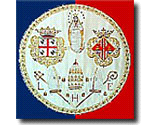 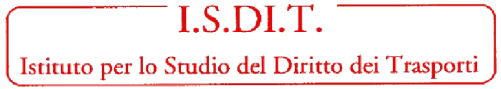        Università degli studi di Cagliari              Facoltà di GiurisprudenzaV Congresso InternazionalediDiritto AeronauticoProfili giuridici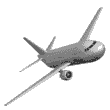 delTrasporto Aereo Low Cost Cagliari, 20  e  21 Aprile 2012Aula Magna della Facoltà di GiurisprudenzaVia Nicolodi n° 102 - CagliariDopo gli incontri di Roma nel 2008, di Castellón nel 2009, di Buenos Aires nel 2010 e di Siviglia nel 2011 si tiene a Cagliari il V Congresso Internazionale di Diritto Aeronautico.Si tratta del completamento di un progetto internazionale di collaborazione culturale comune che ha visto protagonisti la cattedra di Diritto della navigazione della Facoltà di Giurisprudenza di Cagliari e l’ISDIT (Istituto per lo Studio del Diritto dei Trasporti), l’Istituto di Diritto della navigazione dell’ Università “La Sapienza” di Roma, il CEDIT e l’Universidad Jaume I di Castellón, l’ALADA (Asociación Latino Americana de Derecho Aeronáutico y Espacial), l’Universidad Pablo de Olavide di Siviglia e l’Universidad Internacional de Andalucia.Il V congresso internazionale di diritto aeronautico sarà dedicato all’approfondimento dei profili giuridici del trasporto aereo low cost.Si tratta di un tema particolarmente attuale e ricco di spunti problematici, fra i quali si segnalano le delicate questioni scaturenti dalle pratiche contrattuali innovative e talvolta singolari adottate dai low cost carriers con i connessi profili di responsabilità ed i complessi rapporti fra i low cost e gli aeroporti, senza trascurare le problematiche riconducibili alle criticità degli interventi pubblici di sostegno da parte degli enti locali. L’incontro si propone di offrire agli operatori giuridici ed economici del settore un contributo di approfondimento sui corollari normativi di una modalità di gestione dei servizi di trasporto aereo ormai affermata ed in costante evoluzione.Venerdì 20 Aprileore 15.30  Apertura lavoriPresentazione convegnoSaluti autoritàore 16.00   Sessione IPresiedeLeopoldo Tullio Ordinario di diritto della navigazione - Università La Sapienza RomaMassimo Deiana - Professore ordinario di Diritto della navigazione - Università degli Studi di CagliariConseguenze sistemiche sul contratto di trasporto delle “cattive” pratiche dei low cost carriers.Alessio Quaranta - Direttore generale ENAC – Ente Nazionale Aviazione CivileEnac e vettori low costMaría Jesús Guerrero Lebrón - Profesora titular de Derecho mercantil – Univ. Pablo de Olavide – SivigliaIl trasporto del bagaglio da parte delle compagnie low cost: le soluzioni adottate in SpagnaElisabetta Rosafio - Ricercatore di Diritto della navigazione e dei trasporti - Università degli studi di TeramoContrattazione su internet dei voli low cost.Ore 17.30 Coffee breakEmilio Romualdi - Profesor de la Universidad J.F. Kennedy de Buenos Aires Riflessioni sul contenuto del contratto di trasporto aereo di persone a basso costoMatteo Castioni - Studio Legale Macchi di Cellere Gangemi - VeronaIl punto di vista del low cost carriersOre 18.45  Interventi programmati-	 Massimiliano Piras - Professore Ordinario di Diritto della Navigazione  - Università degli studi di Cagliari“ L’assistenza al passeggero secondo i low cost carriers” José Manuel Martín Osante - Profesor Titular de Derecho Mercantil en la Universidad del País Vasco“Cláusulas abusivas y transporte aéreo low cost”Luca Ancis - Dottore di ricerca – Università di Cagliari“La scorporazione del prezzo nel trasporto aereo low cost”-	Patricia Marquez Lobillo - Profesora contratada doctora de Derecho mercantil de la Universidad de Málaga“Mecanismos de protección del pasajero en la contratación electrónica con compañías aéreas low cost”Valentina Corona - Ricercatore di Diritto della navigazione – Università degli studi di Cagliari“Low cost carriers e regolamento CE 261/2004”-	 Belén García Álvarez - Profesor investigador, Universidad del País Vasco"Validez de algunas cláusulas en la condiciones generales de compra de las compañías aéreas low cost"Ore 19.15 DiscussioneOre  20.00 Conclusione lavoriSabato 21  Aprileore 09.00   Sessione IIPresiedeMario O. FolchiPresidente ALADAMassimo Deiana - Professore ordinario di Diritto della navigazione - Università degli Studi di CagliariRiflessioni sulla natura giuridica degli interventi pubblici di sostegno al traffico low costChristian Solinas - Assessore regionale dei trasporti - Regione Autonoma della SardegnaLa Regione Sardegna e il trasporto aereo low costVincenzo Mareddu - Presidente SogearLow cost e aeroporti: la contrattazione e l’esperienza di ROUTESOre 10.30 Coffee breakMaría Victoria Petit Lavall - Catedrática de Derecho mercantil – Univers. Jaume I – Castellón de la PlanaProfili di legittimità degli aiuti degli aeroporti ai low cost carriersAlejandro Piera - Consigliere della delegazione degli  Emirati Arabi Uniti nel Consiglio dell’ICAOLe nuove sfide giuridiche dei low cost carriers nello scenario internazionaleOre 11.30  Interventi programmatiFernando Elorza Guerrero - Profesor titular de Derecho de trabajo - Universidad Pablo de Olavide – Siviglia“El conflicto laboral en la constitución de la compañia low cost Iberia Express”Alessandro Zampone - Ricercatore di Diritto della Navigazione nell’Università La Sapienza di Roma“Criticità nell'affermazione dei diritti del passeggero nei confronti dei vettori low cost”Donatella Bocchese - Ricercatore di Diritto della Navigazione nell’Università La Sapienza di Roma“Low cost e accesso al mercato”Achim Puetz - Profesor Investigador en la Universidad Jaume I - Castellón de la Plana“Problemas de ley aplicable y tribunal competente en relación con compañías de bajo coste extranjeras”- 	Patricia Benavides - Profesora Titular de Derecho Mercantil de la  Universidad de Málaga"Líneas aéreas low cost y derecho de la competencia"Ore 12.15 Discussione Ore  13.30 Conclusione del convegnoComitato scientifico:Massimo DeianaProfessore ordinario di diritto della navigazioneUniversità degli studi di CagliariMario FolchiPresidente ALADA  Asociación Latino Americanade Derecho Aeronáutico y EspacialMaría Jesús Guerrero LebrónProfesora Titular de Derecho Mercantil. UniversidadPablo de Olavide – Siviglia (Spagna)Fernando Martínez SanzCatedràtico de Derecho mercantil. Università Jaume I – Castellon de la Plana  (Spagna)María Victoria Petit LavallCatedrática de Derecho mercantil.Universidad Juame I – Castellón de la Plana (Spagna)Leopoldo TullioProfessore ordinario di diritto della navigazioneUniversità La Sapienza – RomaIn collaborazione con: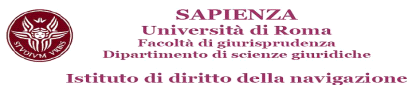 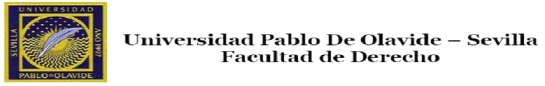 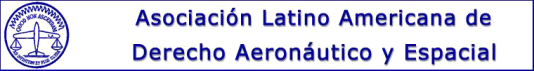 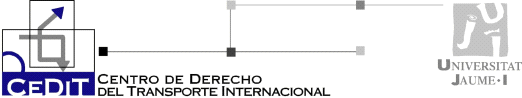 Con il contributo di: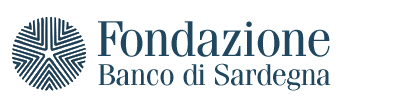 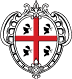 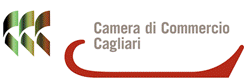 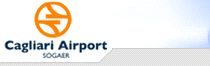 Segreteria organizzativa: Sig.ra Simona Corriasemail:  simona.corrias@unica.ittel. 0706753004    cell. 3458490203   fax 0706753807Hotel convenzionato:  Thotel, via dei Giudicati, 66 – Cagliari – www.thotel.ittel +39.070.47400 – mail: reservation@thotel.it 